RIWAYAT HIDUPFajrin Baids, lahir di Malaysia pada 09 September 1993. Anak pertama dari tiga bersaudara ini lahir dari buah cinta pasangan Sirajuddin dan Endang M. Penulis mulai menginjakkan kaki di Sekolah Dasar pada tahun 2000 di SDN 141 Lembang - Pinrang dan tamat pada tahun 2005. Pada tahun yang sama melanjutkan pendidikan lebih lanjut yakni Sekolah Mengengah Pertama di SMP Negeri 1 Lembang – Pinrang dan tamat pada tahun 2008. Kemudian pada tahun yang sama melanjutkan pendidikan ke jenjang Sekolah Menengah Atas di SMA Negeri 1 Bontomarannu – Gowa, tetapi pada tahun 2009 penulis melanjutkan pendidikan Sekolah Menangah Atas di SMA Negeri 1 Sungguminasa – Gowa dan tamat pada tahun 2011. Selanjutnya pada bulan September di tahun yang sama, tepatnya tanggal 5 September penulis resmi menginjakkan kaki untuk pertama kalinya disebuah Perguruan Tinggi, dengan penuh rasa bangga yang telah berstatus sebagai mahasiswa pada Jurusan Kurikulum dan Teknologi Pendidikan, kini menjadi Program Studi Teknologi Pendidikan di Fakultas Ilmu Pendidikan dengan almamater kebanggaan Universitas Negeri Makassar.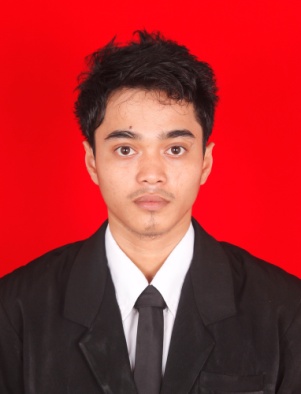 